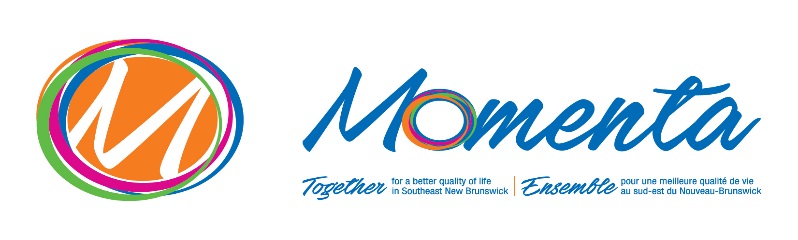 Momenta Wellness Network membersPartner criteriaProfessionals, institutions or organisations responsible for health promotionProfessionals, institutions or organisations promoting wellnessIndividuals, institutions or organisations interested in and motivated by wellnessSectoral or multi-sectoral organisations that can contribute to wellness initiativesThose who have signed the membership / agreement formPartner advantagesOne seat, one vote system at the annual general meetingPartners can sit on one of the subcommitteesPartners have access to the information sharing network (in both directions) and communication toolsPartners can bring priorities to the agenda of the networkSTATEMENT OF COMMITMENT FOR THE PARTNERS OF THE MOMENTA WELLNESS NETWORKI, _____________________________, hereby commit to the vision, the mission, and the principles guideline set out in this statement and I’m ready to promote this ideology of healthy living, wellness, and active participation to our partners, our clients, our employees, and our residents.Guided by the strength of the group’s diverse composition, Momenta will contribute to the overall wellness of South-East New Brunswick’s population by gathering and sharing information and best practices, lead the creation of a wellness movement and influence policies with the unified voice of the relevant stakeholders.The three pillarsKnowledgeAction Collective ImpactThe success of the initiative will be possible with the adoption of a collaborative approach involving the private and public sectors, as well as volunteers and community organisations.Use as a reference guide the elements included in New Brunswick’s Wellness Strategy to help identify your work in connection to the strategy. http://www.wellnessnb.ca/wp-content/uploads/2015/11/New-Brunswick’s-Wellness-Strategy-Framework.pdf Incorporate inclusive principles in all initiatives set out in the action plan.E-mail :  _________________________     Phone number : __________________________Name of the institution, organisation or if applying as an individual: ____________________________Dated: ________________________